关于邀请出席第四届中日韩工商大会暨“对话绍兴”经贸合作洽谈会的函各位贵宾：    感谢贵单位对我中心工作的大力支持与帮助。为促进中日韩工商界合作，我会与绍兴市人民政府于2018年5月首次举办中日韩商协会合作暨新兴产业经贸投资合作峰会后，之后分别于2019年5月、2020年11月在浙江绍兴连续成功举办了2019中日韩“一带一路”工商大会和2020中日韩工商大会。新冠肺炎疫情发生以来，中日韩三国团结协作、守望相助，共同谱写了“山川异域、风月同天”、“道不远人、人无异国”的时代新篇章。作为全球主要经济体，中日韩三国率先复工复产，为促进地区经济复苏提供重要动力，也为维护全球经济稳定发挥了积极作用。为促进中日韩产业合作，中国国际商会拟于5月24日-26日举办第四届中日韩工商大会暨“对话绍兴”经贸合作洽谈会，进一步加强中日韩政府及民间机构的交流，促进三国间贸易与投资合作。在此，诚挚邀请贵单位派员出席第四届中日韩工商大会暨“对话绍兴”经贸合作洽谈会。附件：第四届中日韩工商大会暨“对话绍兴”经贸合作洽谈会方案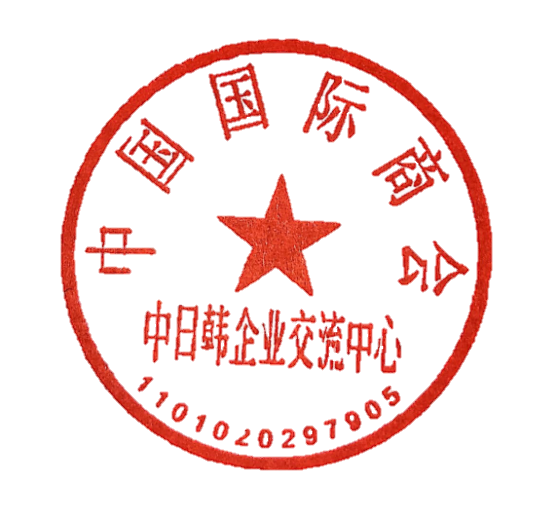 中国国际商会中日韩企业交流中心                                    2021年4月25日联系人:张天翼，010-86431013，zhangtianyi@ccoic.cn 第四届中日韩工商大会暨“对话绍兴”产业合作洽谈会（案）一、名称主题活动名称：第四届中日韩工商大会暨“对话绍兴”产业合作洽谈会活动主题：新挑战 新变革 新机遇  二、时间地点5月24日-26日，绍兴饭店（绍兴市越城区环山路1号）三、活动形式线上线下相结合的形式。四、主办单位中国国际商会、中国公共外交协会、中国日本商会、中国韩国商会、浙江省贸促会、绍兴市人民政府五、活动安排（一）欢迎晚宴5月24日（星期一）18:00，绍兴饭店（二）主旨大会1．时间地点：5月25日（星期二）09:00—12:00，绍兴饭店 会议议程第一阶段：开幕式9:00-10:10主持人：绍兴市人民政府市长盛阅春（1）领导致辞中共绍兴市委书记 马卫光浙江省贸促会副会长 张青山中国国际商会副秘书长 张屹中国公共外交协会会长 吴海龙（2）嘉宾致辞韩国前政要（视频连线）  日本前政要（视频连线）韩国驻中国大使馆嘉宾  日本驻中国大使馆嘉宾KOTRA大中华地区总部总代表 洪彰杓  JETRO东北亚地区中心总代表 高岛龙祐（3）中日韩合作秘书处致感谢辞（姜度好副秘书长，视频连线）（4）中日韩经贸交流合作示范城市揭牌（5）发布《中日韩工商界深化RCEP合作行动计划》茶歇第二阶段：“对话绍兴”产业合作推介会 10:20-12:00主持人：绍兴市人民政府副市长邵全卯（1）项目签约（2）中日韩推介绍兴招商引资推介  绍兴招才引智推介     绍兴文旅产业推介    连线绍兴友城开展对话交流    日本东海日中贸易中心推介（线上）韩国京畿道产业推介（线上）日韩企业推介（三）“对话绍兴”产业合作交流会1.“对话绍兴”中日产业合作交流会时间：5月25日（星期二）14:00—17:00地点：绍兴市滨海新区2.“对话绍兴”中韩产业合作交流会时间：5月25日（星期二）14:00—17:00地点：绍兴市柯桥区（四）日韩工商界走进绍兴活动1.文旅产业考察（1）时间：5月26日（星期三）8:30—11:30（2）地点：鲁迅故里、大禹陵2.项目精准招商（1）时间：5月26日（星期三）（2）地点：待定